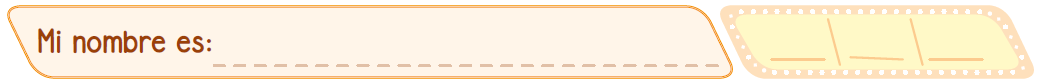 Día del padrePoesía para mi papáPorque me enseñastea ser como soycon un beso fuertelas gracias te doy.Seré como túcuando sea mayory estarás para siempreen mi corazón.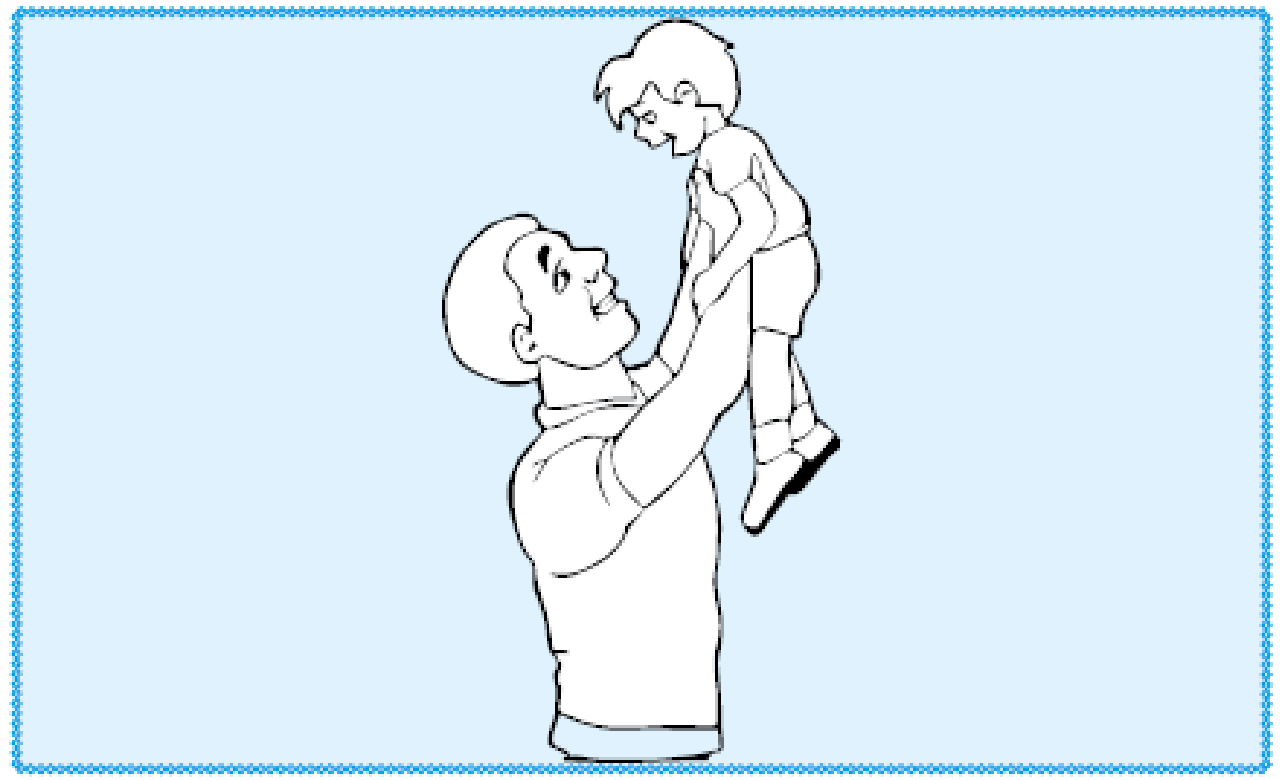 